НОД Познание по теме: «Подарки. Игрушки» Средняя группа.Интегрируемые образовательные области: коммуникация, социализация, музыка, художественная литература, физкультура.Программные задачи:Обучающие:- Уточнять представление об игрушках, отмечая характерные признаки их внешнего вида, материал из которого они изготовлены.- Учить согласовывать существительные с прилагательными в роде и числе.- Расширять активный словарь детей, формировать умение отвечать на вопросы. - Формировать умения отгадывания силуэтных изображений и соотнесение их с реальными предметами.Развивающие:- Развивать зрительное восприятие, внимание, мышление, наблюдательность- Развивать мелкую моторику рук.Воспитательные:- Воспитывать эмоциональную отзывчивость, доброжелательность, умение слушать друг друга.- Воспитывать бережное отношение к игрушкам.Предварительная работа: Рассматривание иллюстраций на тему «Зима» Рассматривание силуэтов различных игрушек. Познавательно- исследовательская деятельность: рассматривание различных материалов (бумага, мех, резина, пластмасс, ткань). Д/и: «Угадай наощупь»,  «Тонет - не тонет». Просмотр мультфильма: «Дед Мороз и лето»Виды детской деятельности: Игровая, коммуникативная, познавательно- исследовательская, восприятие художественной литературы, музыкально-художественная.Оборудование: Аппликации силуэтов мешков с разными частями игрушек (заяц, медведь, елка, снеговик). Игрушки: пластмассовый снеговик, бумажная елочка, резиновый медведь, меховой заяц, Дед Мороз, машина-конструктор. Различные игрушки из различных материалов: из пластмасса, резины, бумаги и меха. Синтипон 1, 5м на 1, 5м  .Стол, покрытый белой скатертью до пола, под который прячется мешок с игрушками.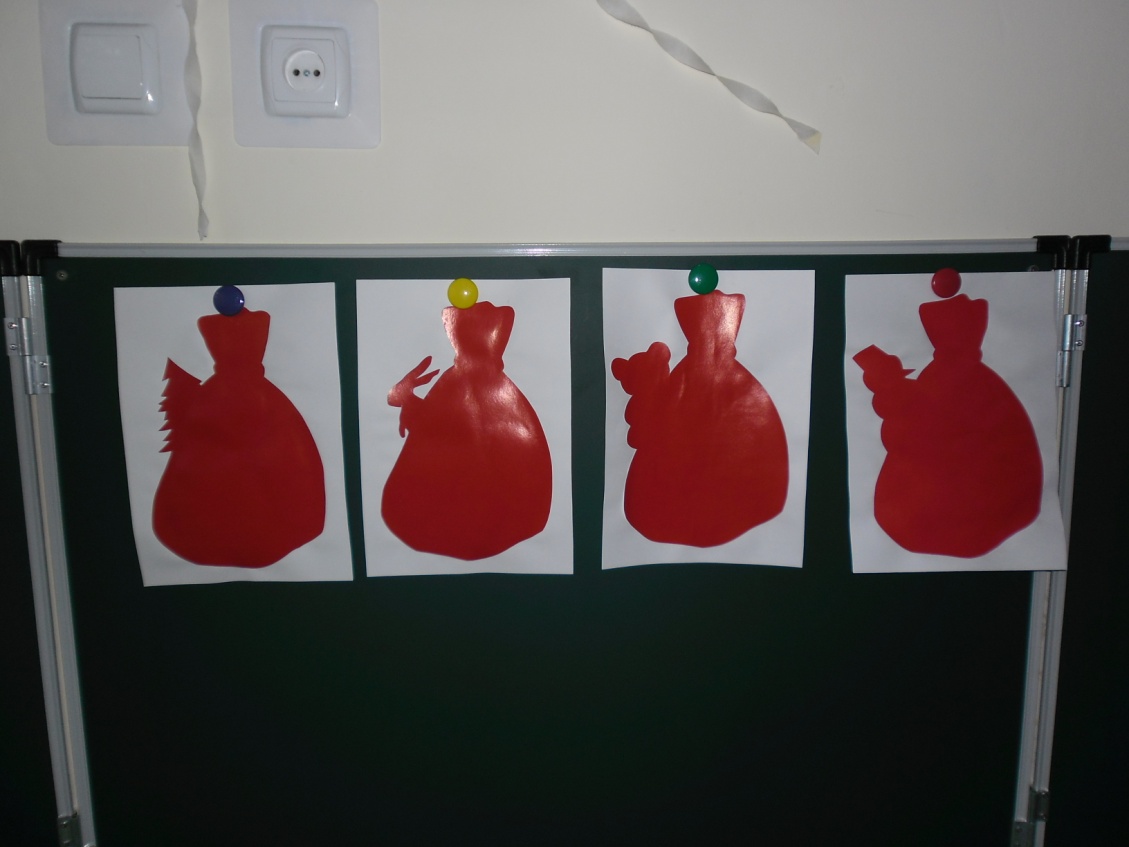 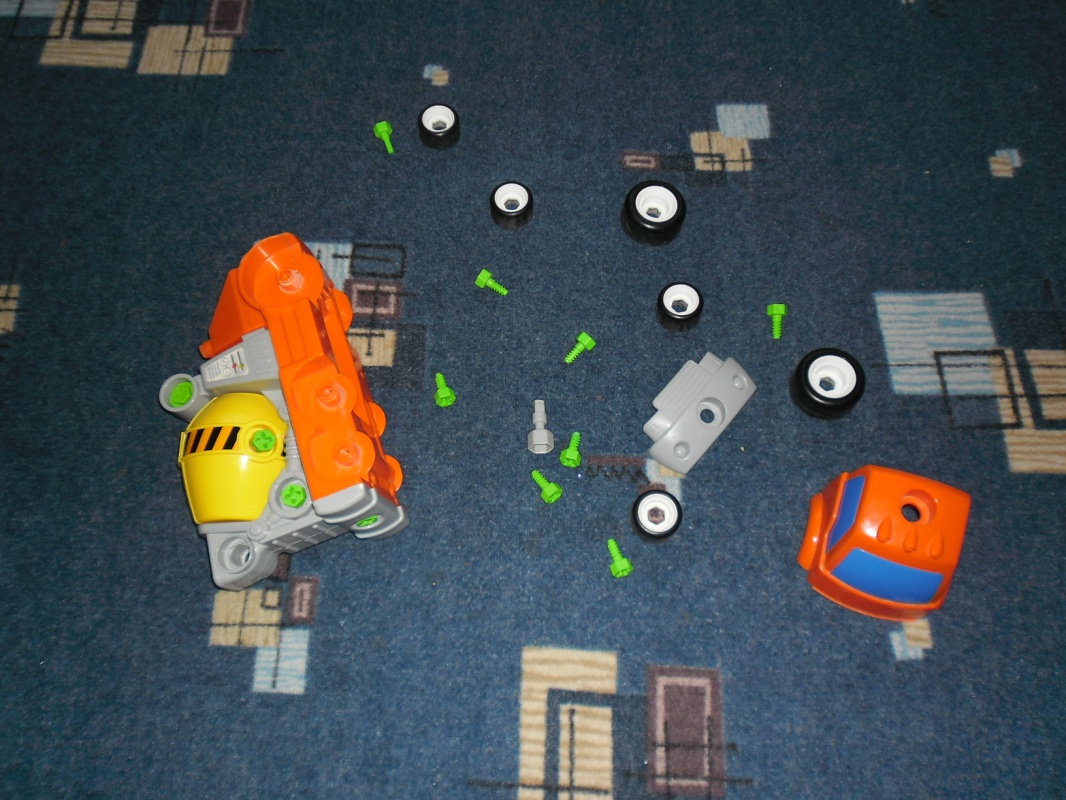 Ход НОД:Организационный момент:Посмотрите, ребята, сколько гостей пришло к нам сегодня в группу. Давайте поздороваемся с ними. А кто это там стучится, может быть, кто-то опоздал? А вот и еще один гость. Кто это ребята? (дед Мороз) Дед Мороз :Здравствуйте ребята! Воспитатель: Как здорово, что ты к нам пришел, только ведь Новый год еще не наступил, что же привело тебя к нам?Дед Мороз: Ребята, у меня столько дел перед Новым годом. Надо все подарки по мешкам разложить и нечего не перепутать. А я стар совсем стал, забывать все стал. Подарки разложил и не помню, какая игрушка, в каком мешке лежит.Воспитатель:  Ребята, поможем Деду Морозу отгадать, какие игрушки спрятались в мешках? (да) А если мы правильно  отгадаем, то эта игрушка появится у нас на столе.Основная часть: На доске прикреплены четыре белых альбомных листа А4, на обратной стороне аппликации мешков с подарками. Переворачиваем первый лист  и показываем мешок.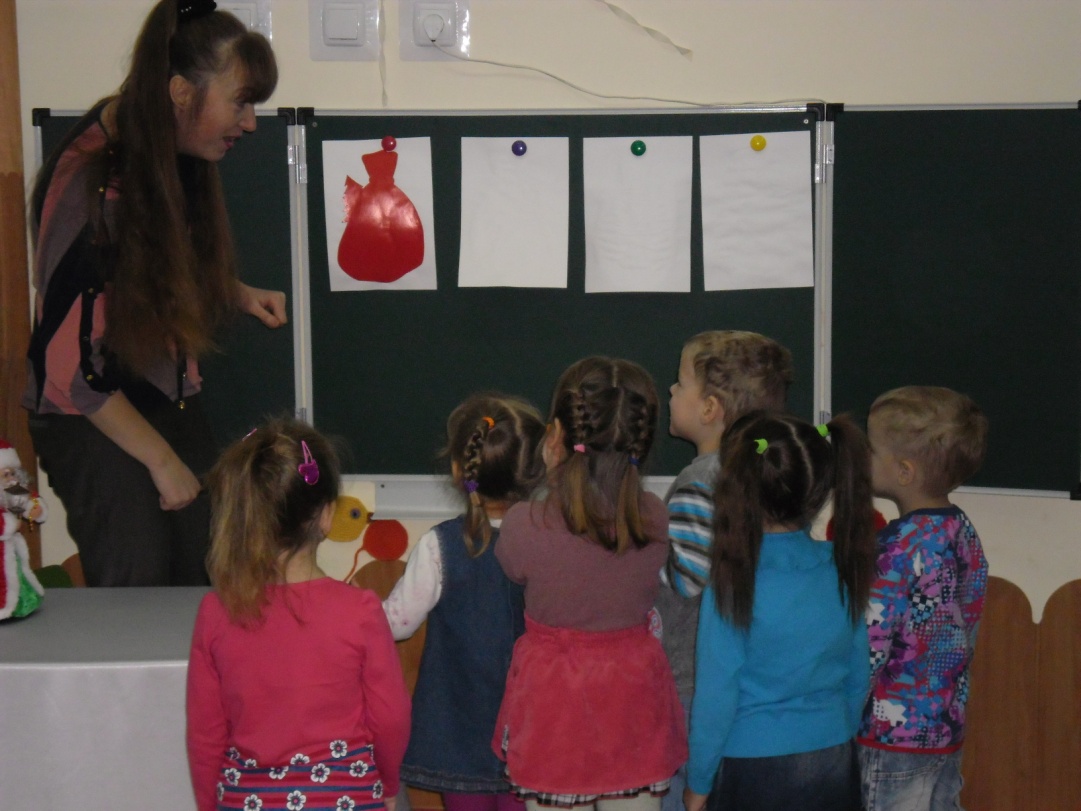       Ребята, как вы думаете,  какая игрушка спряталась в первом мешке? (елочка) Вот она красавица. Посмотрите,  потрогайте ее по очереди. Какая она, ребята? (колючая, зеленая, блестящая и т.д.) Ребята, как вы думаете, из чего она сделана? (из бумаги) Если елочка сделана из бумаги, значит она какая? (бумажная).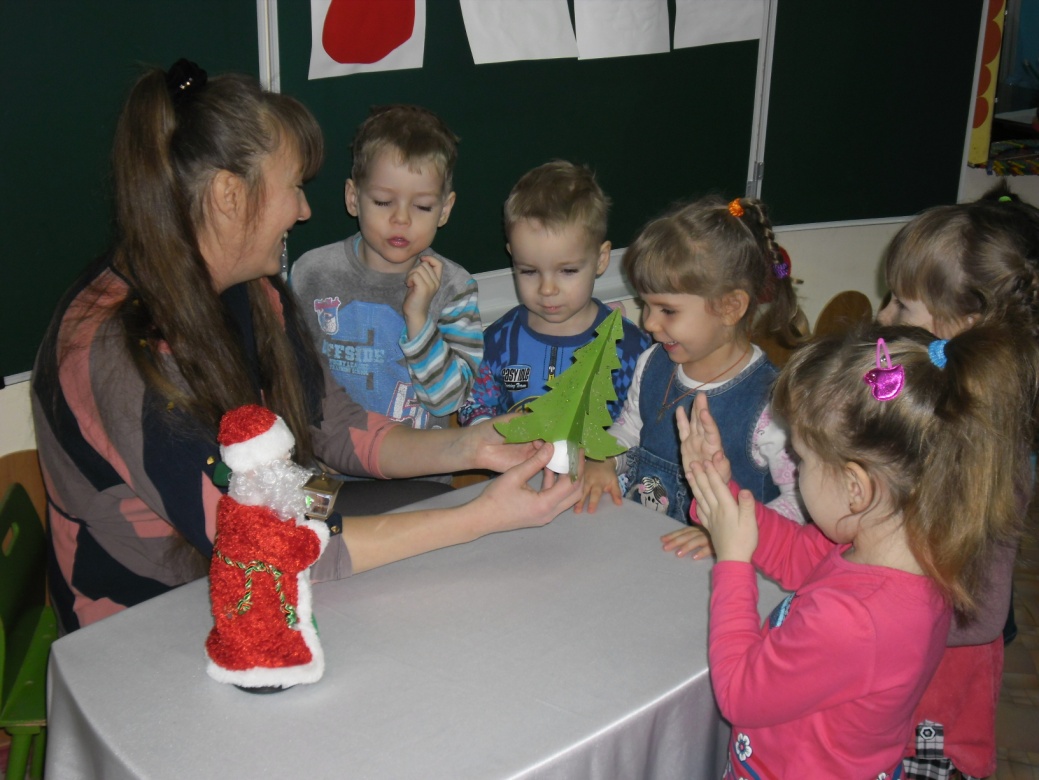 Переворачиваем второй лист и показываем мешок с подарками.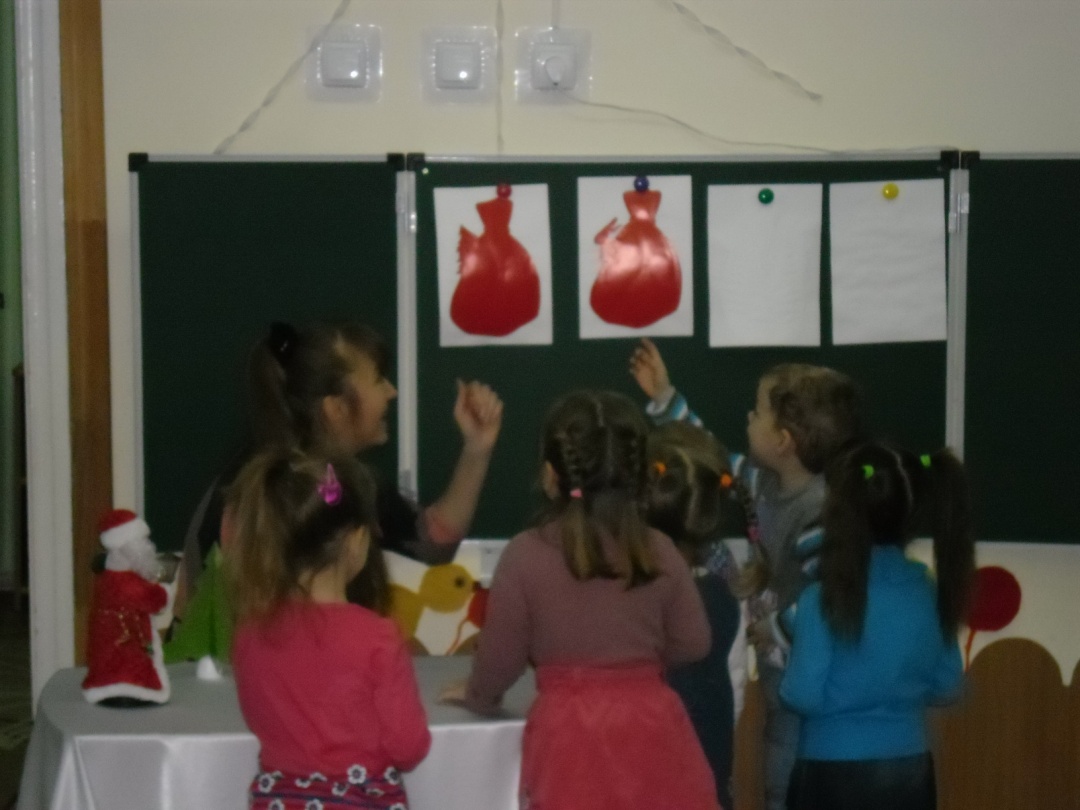      Какая игрушка спряталась во втором мешке? (зайчик) Вот и зайчик появился. Вы снова отгадали, молодцы! Посмотрите и подержите его в руках по очереди. Какой зайчик? (белый, красивый, веселый, мягкий  и т.д.) А из чего сделан зайчик, из какого материала? (из меха).  Правильно ребята. Если зайчик сделан из меха, значит он какой? (меховой).В первом мешке искали? Во втором мешке искали? А теперь в каком мешке будем искать? (в третьем)Переворачиваем третий лист.    Какая игрушка спряталась в третьем мешке? (мишка) Вот и мишка к нам пришел. Какие внимательные ребята. Давайте рассмотрим и мишку. А он какой? (красивый, коричневый и т.д.) Из чего же сделана эта игрушка, из какого материала? (из резины) Если мишка сделан из резины, значит он какой? (резиновый)А теперь в каком по счету,  мешке будем искать? (в четвертом)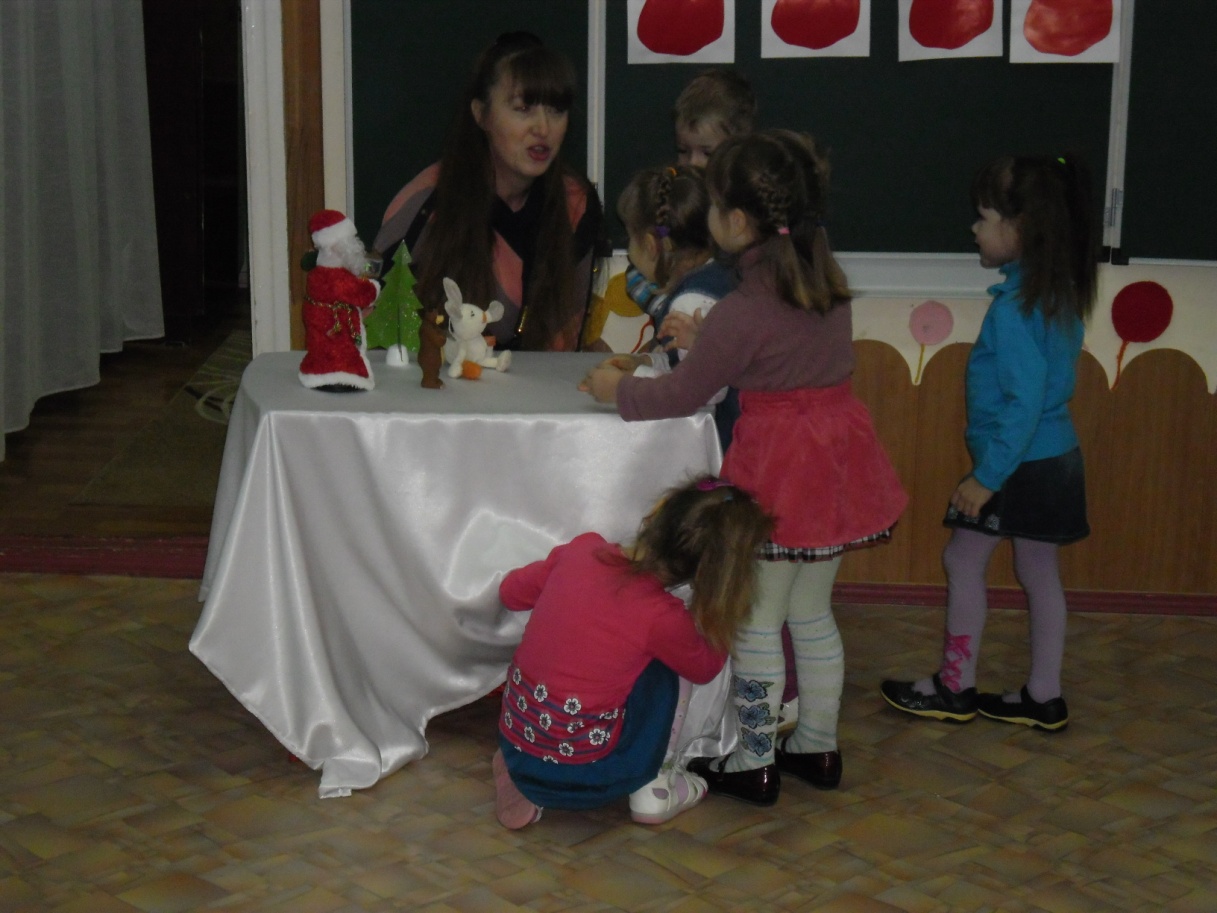     Интересно,  кто же спрятался в  четвертом мешке? (снеговик) Вы снова отгадали, это действительно снеговик. Рассмотрите его, потрогайте руками. Снеговик какой? (белый, веселый и т.д.) А из какого материала изготовили снеговика ? (из пластмасса) Если снеговика сделали из пластмасса, значит он какой? (пластмассовый)    Дед Мороз: Спасибо вам, ребята, теперь я ничего не перепутаю.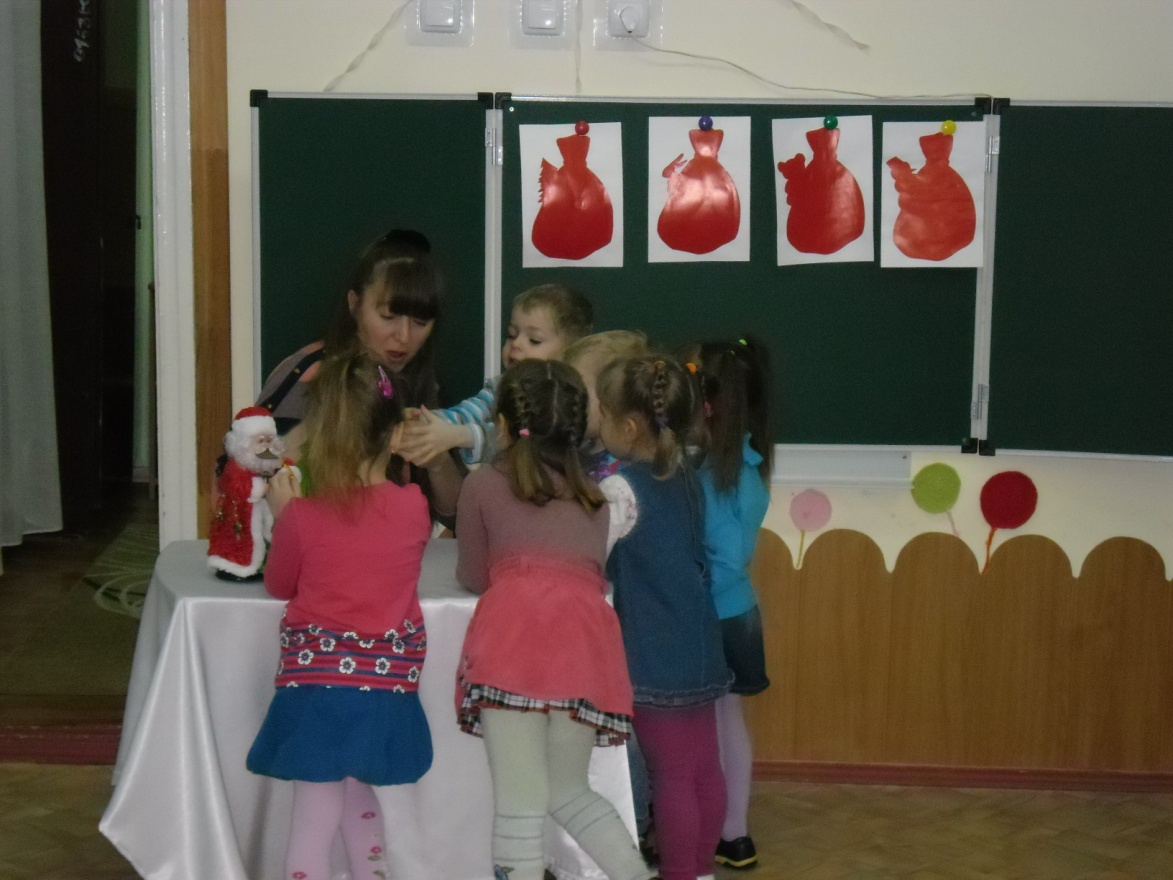    Воспитатель: А ты знаешь, Дедушка Мороз, у нас тоже в группе есть игрушки, сделанные из разных материалов.  Дед Мороз: Очень интересно посмотреть, какие есть у вас  игрушки и из чего они сделаны, а то мне как раз надо закупить на фабрику разных материалов для изготовления игрушек. Воспитатель: Сейчас мы тебе, Дедушка Мороз, не только покажем игрушки из разных материалов, а  даже поиграем с тобой в игру. Кто скорей пойдет, игрушки из бумаги Деду Морозу принесет? (Обращаем внимание на елочку. Дети ищут игрушки,  приносят их и  ставят к елочке.  Ищут игрушки под музыку)Дед Мороз:  Молодцы ребята, действительно,  все игрушки сделаны из бумаги, значит это какие игрушки? (бумажные) Кто скорей пойдет, игрушки из пластмасса принесет? (Дети ищут игрушки, приносят их и  ставят к снеговику) Дед Мороз: Молодцы ребята, действительно все игрушки сделаны  из пластмасса, значит это какие  игрушки? (пластмассовые)Кто скорей пойдет, игрушки из резины принесет? (Дети ищут игрушки и приносят их и ставят к медведю) Молодцы ребята, действительно все игрушки сделаны  из резины, значит это какие  игрушки? (резиновые)Кто скорей пойдет, игрушки из меха принесет? (Дети ищут игрушки и приносят их и ставят к медведю) Молодцы ребята, и снова вы справились с заданием, все игрушки сделаны  из меха, значит это  какие игрушки? (меховые)Дед Мороз: Спасибо, ребята, благодаря вам,  я еще лучше буду разбираться в игрушках и  на своей игрушечной фабрике  сделаю игрушки из разных материалов. Воспитатель: Ой, ребята, что-то наш Дед Мороз совсем загрустил, а как  вы думаете, почему?(предположения детей) Дело в том, что ему стало очень жарко. Что же нам делать?( Его надо остудить).  А давайте скорей посадим его в сугроб, чтобы он поскорее остыл. Устраивайся поудобнее, Дедушка Мороз. (сугроб формируем вместе с детьми из синтипона)  А чтобы поднять Дедушке Морозу настроение - споем про него песенку. Вставайте в кружок.Музыкальная пауза и физминутка: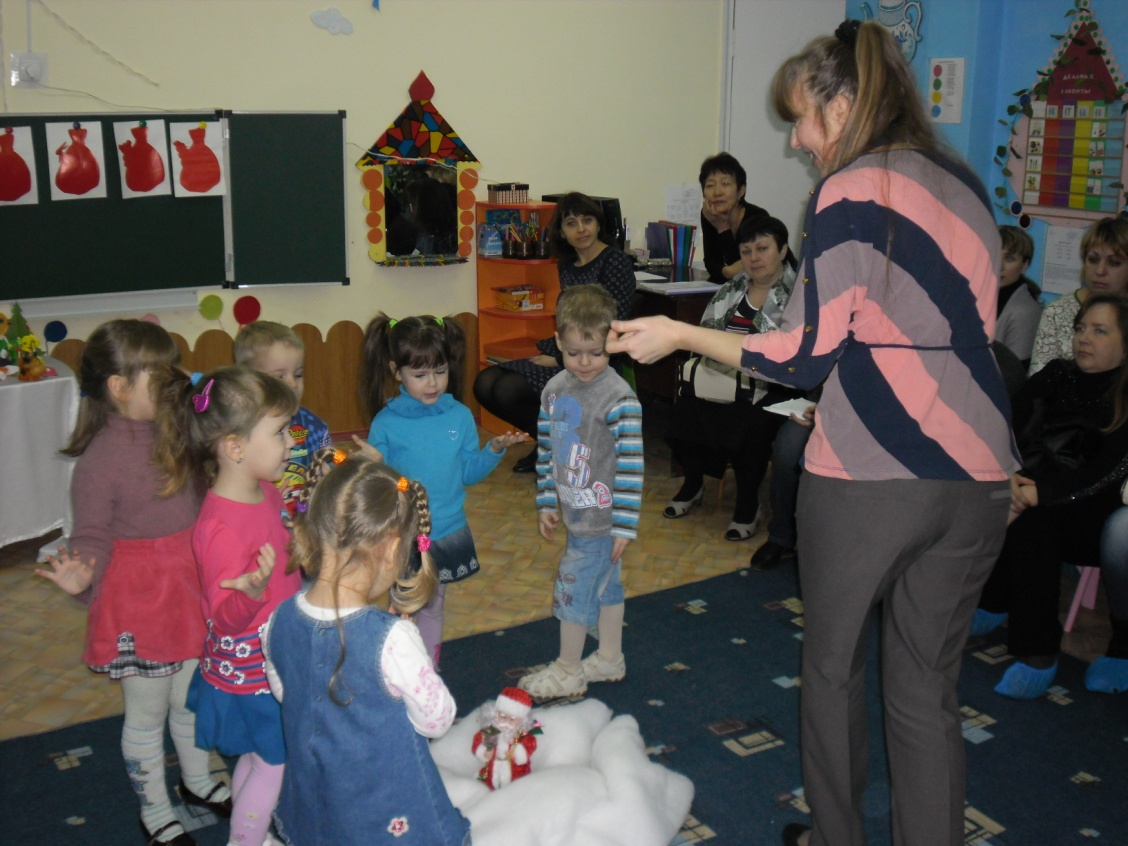 1.Дин-дон стучат часы (изображают ход часов)Подкрутил Мороз усы (под новиком вращают указательным пальчиком обеих рук)Расчесал он бороду (имитируют расчес бороды)И пошел по городу . (идут друг за другом)2. Скрип, скрип, скрип (ловят руками снежок)Скрипит снежокНа плечах большой мешок (изображают мешок за спиной)С бусами, хлопушками, (хлопают)Яркими игрушками.  (изображают руками фонарики)Дед Мороз: Спасибо вам большое, ребята, мне стало прохладно и комфортно и благодаря вашей песенке, у меня прекрасное настроение. Воспитатель:  Давайте скорее выбираться из сугроба, пока мы с вами не простудились. Пойдемте скорее, сядем с Дедушкой Морозом на коврик и немножко отдохнем. Дед Мороз: Я вижу, в вашей группе живут замечательные, добрые ребята. Но, вы знаете, так бывает не всегда. Однажды я увидел вот такую картину:Грузовик без колес!У ежика отклеен нос!Стали черными цыплята!А из куклы лезет вата!Были новыми игрушки, А теперь они старушки.Ребята, что же это произошло с игрушками? Как вы думаете? (ребята плохо относились к игрушкам, не берегли их, ломали и бросали игрушки) А одну машину ребята совсем разобрали, раскидали все ее детали и больше не хотели в нее играть. Мне стало жалко бедную машину, и я принес ее к вам. Может быть,  вы,  сможете ей как то помочь? Что же можно сделать? (машину надо отремонтировать)Дети собирают машину-конструктор по запчастям.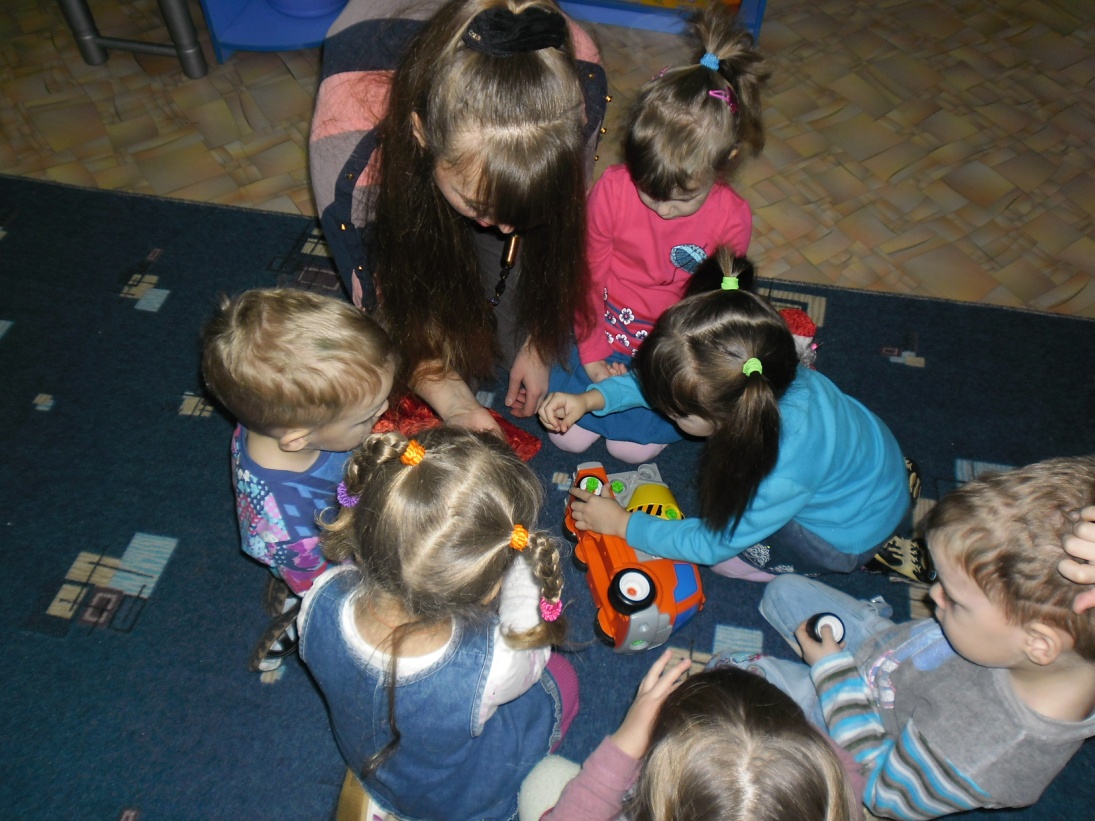 Итог: Дед Мороз: Спасибо, вам ребята, теперь эта машина сможет снова играть с детьми. В этой группе живут самые добрые ребята на свете. И в благодарность за вашу доброту все эти игрушки я дарю вам. (спасибо) А мне, ребята,  пора отправляться домой. А чтобы получше подготовится к новому году, мне нужно знать какие вы бы хотели игрушки себе в подарок на Новый год, и из каких материалов нужно мне их изготовить?(ответы детей) Дед Мороз. Ну теперь я подготовлюсь к Новому году как следует. Воспитатель: Ребята, ну что, давайте прощаться с Дедом Морозом.Дед Мороз: Ребята, не расстраивайтесь, я к вам обязательно приду, ведь скоро Новый год! Оставайтесь такими же добрыми и дружными. До свидания!Используемая литература:Успенский Э. История для малышей: Стихи. М.: Росмен, 1998 с.14.Музыка А. Витлин «Бом бом, стучат часы»Комплексно-тематическое планирование образовательного процесса, Н.Е. Васюкова, Н.М. Родина, 2012 г. (4-5 лет), 2012г.Песня "дин дон стучат часы закрутил мороз усы"